Institucional	Integral de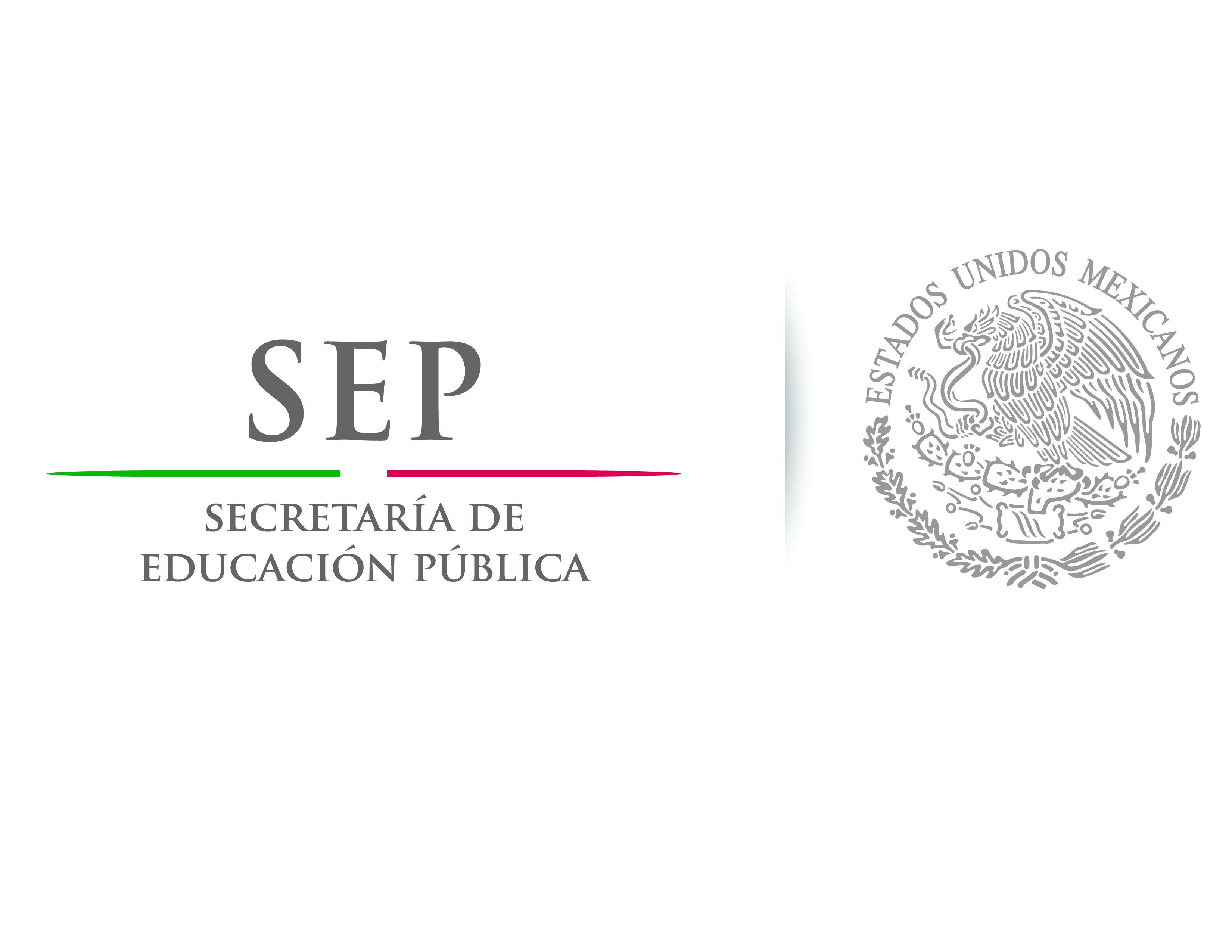 Coordinación General de Universidades Tecnológicas y PolitécnicasCoordinación de Planeación y Gestión AdministrativaDirección de Planeación, Evaluación e InformáticaPlan de Difusión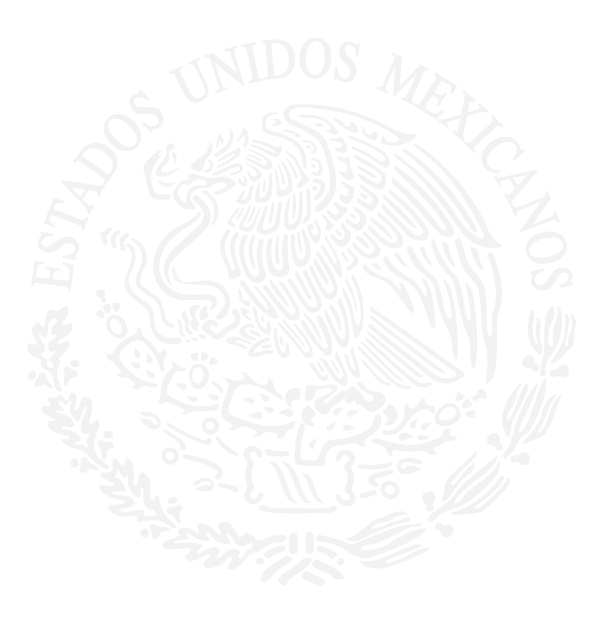 Del Programa Integral de Fortalecimiento InstitucionalPlan de Difusión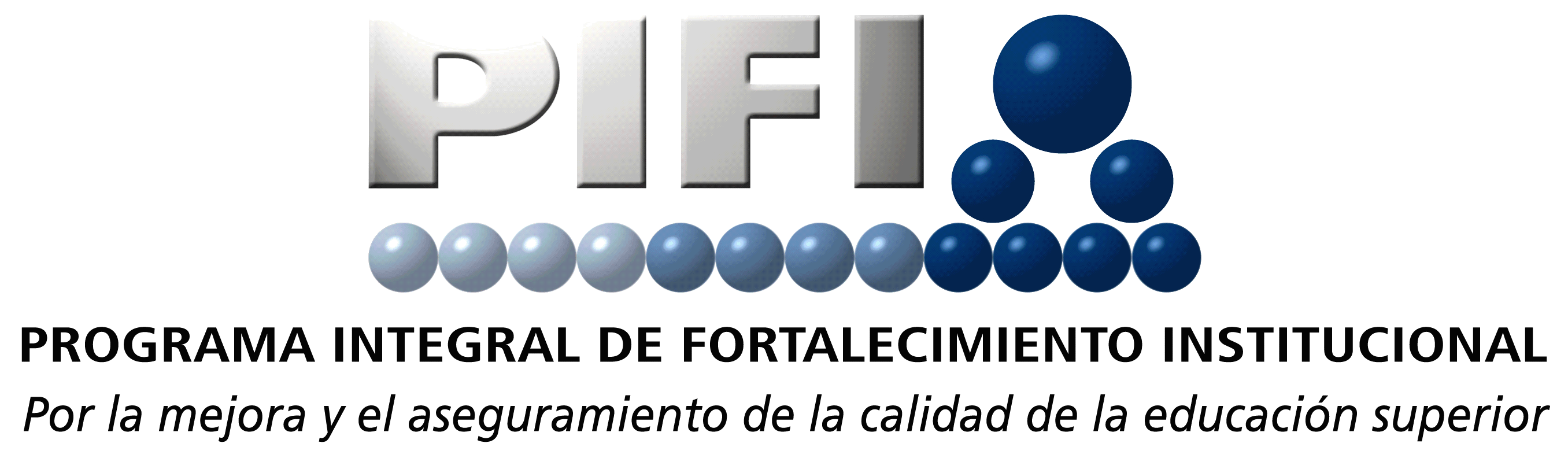 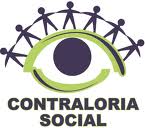                        Año 2013Plan de Difusión 2013Características generales de los apoyos que contempla el programa federal, así como su costo, periodo de ejecución y fecha de entrega.La SEP, en apego a la disponibilidad presupuestaria, asignará un monto de apoyo financiero concursable no regularizable para:La realización de proyectos ProGES, ProDES o ProFOE enmarcados entre el objetivo general y específico del PROGRAMA y la Guía PIFI 2012-2013 que se encuentra publicada en la página de Internet http://pifi.sep.g      ob.mx/ScPIFI/GPIFI_2012/guia.Fomentar la perspectiva de género Adecuar, remodelar y/o equipar Estancias Infantiles o Guarderías.Apoyar el CONSORCIO. Los recursos asignados serán destinados para el acceso a bases de datos y revistas electrónicas.Financiar los gastos de operación relacionados con: servicios personales (honorarios), materiales y suministros, servicios generales y bienes muebles, indispensables para apoyar el PIFI para su adecuada implantación.Evaluar el PROGAMA por organismos externos, conforme al Programa Anual de Evaluación 2013 autorizado por la SHCP, SFP y CONEVAL.La IES formalizará la recepción de los recursos con un máximo de 10 días posteriores a la suscripción del convenio, a través de la entrega de un recibo oficial por la cantidad asignada por la DGESU o por la CGUTP, según corresponda.  Para tal efecto las IES deberán abrir una subcuenta en el Fideicomiso PIFI del año en vigor o la cuenta de cheques productiva PIFI, según sea el caso, conforme al Convenio de Colaboración y Apoyo, dando evidencia del mismo y quedando obligada a remitir a la DGESU o a la CGUTP, según corresponda, copia de la apertura de la subcuenta del fideicomiso, así como los estados de cuenta mensuales de la misma.Los proyectos tienen una duración máxima bienal, a partir de la fecha de autorización de la reprogramación respectiva, en apego al numeral 4.4.1.1 de las Reglas de Operación 2013 del PIFI.Tipos y montos de apoyos económicos que ofrece el programa federal a los beneficiarios.Tipo de apoyo.Las IES realizarán proyectos enmarcados entre el objetivo general y específico del PIFI, descritos en los numerales 3.1 y 3.2 de las Reglas de Operación 2013 del PIFI, que fueron dictaminados favorablemente por los Comités de Evaluación que para tal efecto se conformaron en 2013.Monto del apoyoLa Subsecretaría de Educación Superior (SES) podrá otorgar hasta un máximo de 90 millones de pesos por IES, en el marco del PIFI, en una o varias ministraciones de acuerdo con su disponibilidad presupuestaria.Requisitos para elegir a los beneficiarios.Solo podrán ser beneficiarios del Programa los proyectos integrales que forman parte del PIFI (UPES, UTES y UPOLS), que tengan sus Dependencias de Educación Superior (DES) registradas en el PROMEP, presentados del 16 al 20 de abril de 2012, por las IES señaladas en el numeral 4.2 de las Reglas de Operación 2013 del PIFI, y elaborados con base en lo dispuesto en dichas Reglas y en la Guía PIFI 2012-2013.Las IES que cumplan los porcentajes de aplicación del recurso financiero asignado por la SEP en el ejercicio fiscal 2012, en apego a lo establecido en el numeral 7.1 inciso e) de las Reglas de Operación del PIFI 2013.Derechos y obligaciones de los beneficiarios.Derechos.Es derecho del beneficiario recibir los apoyos en tiempo y forma conforme a lo establecido en el apartado 4.4.2. Además las IES participantes, a través de sus titulares, tendrán el derecho a:Conocer el monto asignado para el ejercicio fiscal 2013 para el desarrollo de los proyectos integrales que sean dictaminados favorablemente por los Comités de Evaluación, en apego al resultado de la evaluación integral del PIFI 2012-2013 y sus elementos (ProGES, ProDES o ProFOE).Solicitar transferencias por productos financieros, remanentes y/o reprogramaciones, con respecto a los recursos otorgados en el ejercicio fiscal  2012, en apego a las obligaciones de las IES establecidas en el presente apartado.La SEP otorgará los recursos del PIFI atendiendo al techo presupuestal disponible y a los criterios establecidos en el numeral 4.3 de las Reglas de Operación 2012 del PIFI, verificando que no se dupliquen con los apoyos federales de recursos extraordinarios adicionales asignados a las IES precisadas en el numeral 4.2 de las Reglas en comento.Obligaciones.Son obligaciones de las IES públicas participantes en el Programa PIFI:Aceptar las disposiciones establecidas en las Reglas de Operación 2013 del PIFI, en la Convocatoria 2013 y en la Guía PIFI 2012-2013, que para tal efecto emita y publique oportunamente la DGESU, en su página de Internet: http://pifi.sep.gob.mx/.Finiquitar el saldo pendiente por productos financieros de 2011 del Programa PIFI; para lo cual deberán solicitar por escrito, a más tardar el 28 de febrero de 2013, a través del formato de Solicitud de transferencia de recursos (Ver Anexo 4 de las Reglas de Operación 2013 del PIFI), observando lo siguiente:1.	Estar firmado por el Titular de la IES.2.	Ser entregado ante la DGESU o a la CGUTP, según corresponda. Cada instancia determinará el procedimiento a seguir3.	Indicar que el tipo de saldo a ejercer es por productos financieros.4.	Las solicitudes deberán observar las siguientes prioridades:i.	Primero. Para los proyectos evaluados favorablemente en 2012, cuya asignación en dicho ejercicio fiscal haya sido inferior a lo aprobado por los Comités de Evaluación y que el monto señalado en el formato no exceda lo establecido en el dictamen respectivo.ii.	Segundo. Para los proyectos evaluados favorablemente en 2011, cuya asignación en dicho año haya sido inferior a lo aprobado por los Comités de Evaluación y que el monto señalado en el formato no exceda lo establecido en el dictamen respectivo.iii.	Para los casos no previstos en los subíndices i e ii anteriores, la DGESU o la CGTUP, según corresponda, previa revisión, resolverán lo conducente.Ejercer antes del último día hábil del mes de noviembre de 2013, la totalidad de los recursos asignados para el ejercicio fiscal 2012 a través del PIFI. En caso de presentarse algún remanente por concepto de recursos no aplicados financieros del ejercicio anterior referido, deberá solicitarse para su autorización a más tardar el último día hábil del mes de febrero de 2014, a la DGESU o la CGTUP, según corresponda.Abrir una subcuenta para el ejercicio fiscal 2013 en su fideicomiso PIFI o en caso de no tener constituido dicho fideicomiso, constituir ante institución bancaria legalmente autorizada un fideicomiso bajo la denominación Fideicomiso PIFI y en los casos en donde el monto asignado sea menor a $ 2 millones de pesos, previa autorización expresa de la DGESU o la CGTUP, según corresponda, abrir una cuenta de cheques productiva específica para el depósito y administración de los recursos que aporte la SEP en el marco del Programa y entregar fotocopia del documento que avale la apertura de la subcuenta o de la cuenta de cheques productiva a la DGESU o la CGTUP, según corresponda, dentro de un periodo de 20 días hábiles posteriores a la celebración del mismo.Designar el Comité Técnico del Fideicomiso formado por al menos cuatro personas de la Institución: una nombrada por su titular; otra cuya función esté directamente relacionada con la operación y administración del Fideicomiso; una tercera, que sea miembro de la Contraloría Interna, con la responsabilidad específica de vigilar la aplicación y el ejercicio del patrimonio del Fideicomiso, y la cuarta será el titular de la Institución quien presidirá el Comité Técnico, el cual será responsable de:1.	Entregar a la DGESU o la CGTUP, según corresponda, copia del contrato del fideicomiso y de la apertura de las subcuentas correspondientes, así como de todos los estados de cuenta que mensualmente expida la institución bancaria respectiva, hasta el finiquito de dicho fideicomiso o cuenta de cheques productiva.2.	Vigilar el efectivo cumplimiento de todos y cada uno de los fines del fideicomiso.3.	Autorizar el ejercicio de recursos para llevar a cabo los fines del fideicomiso, de acuerdo con los programas y las instrucciones que el mismo establezca y en cumplimiento de lo convenido entre la SEP y la IES en el marco de la aplicación de los recursos extraordinarios concursables no regularizables recibidos a través del Programa.4.	Autorizar la celebración de actos jurídicos de los cuales se deriven derechos y obligaciones con cargo al patrimonio del fideicomiso.5.	Instruir a la institución fiduciaria respecto a la política de inversión del patrimonio del fideicomiso.6.	Atender en el marco de sus atribuciones y facultades, todo lo relacionado con el fin para el que fue constituido el Fideicomiso PIFI y cualesquiera otras obligaciones derivadas de las disposiciones jurídicas aplicables.7.	Considerar que en apego al Anexo “A” de reprogramación autorizado correspondiente al ejercicio fiscal 2013 del Programa, la IES podrá solicitar por escrito a la DGESU o la CGTUP, según corresponda, a partir del mes de enero de 2013, la autorización para:Transferencia de productos financieros generados por intereses de los proyectos apoyados en el ejercicio fiscal 2013, que hayan sido evaluados favorablemente y que los montos a transferir no sean mayores a lo solicitado originalmente o a los establecidos en el dictamen de los proyectos.b)	Transferencia de remanentes generados por ahorros en la optimización del gasto. Únicamente se autorizarán siempre y cuando se hayan cumplido el alcance programático de la(s) acción(es), de(los) proyecto(s) que origina(n) el remanente y que el monto a transferir no sea mayor a lo establecido en el dictamen emitido por los Comités de Evaluación.c)	Transferencia por reprogramación de recursos de una misma acción en los rubros de gasto solicitados originalmente y autorizados por los Comités de Evaluación, siempre y cuando no se modifique el alcance de las metas académicas y Metas Compromiso.	Las solicitudes de transferencia podrán ser autorizadas por una sola ocasión a partir del dictamen académico favorable que emita la Dirección de Fortalecimiento Institucional (DFI) de la DGESU o la Dirección de Planeación, Evaluación e Informática (DPEI) de la CGUTP, según corresponda, con base en la justificación académica apegada al proceso de planeación realizado por la IES y a los dictámenes programático-financiero.8.	Presentar las solicitudes de transferencias de recursos generados por productos financieros, remanentes y/o reprogramaciones de conformidad con los siguientes requisitos:El oficio de solicitud debe estar firmado por el Titular de la IES.El(Los) formato(s) debe(n) estar firmado(s) por el responsable institucional del PIFI y el responsable de cada proyecto beneficiado.Ser entregadas ante la DGESU o la CGTUP, según corresponda. Cada instancia determinará el procedimiento a seguir.Llenar el formato de Solicitud de Transferencia de recursos (Ver Anexo 4, Reglas de Operación 2013 del PIFI), indicando el tipo de transferencia.1.	Productos financieros. Se deberá señalar el monto y ejercicio del Programa de donde proviene y en donde se aplicará(n), los recursos e indicar la clave del(los) proyecto(s), objetivo(s) particular(es), meta(s) académica(s) y acción(es).2.	Remanentes. Solo se autorizarán del proyecto de donde se genera el monto del mismo ejercicio fiscal (2012), para lo cual se deberá señalar la clave y nombre del proyecto, además de la clave y descripción del o los objetivo(s) particular(es), la(s) meta(s), la(s) acción(es) y los conceptos de recursos que generan remanente, conforme al Anexo “A” de Reprogramación autorizado y sin exceder el monto total autorizado, señalando igualmente a dónde se aplicarán. En caso de quedar algún remanente en alguna acción y después de cumplir con la meta programada, se podrán adquirir, siempre y cuando sea al interior de una misma acción, más unidades de los conceptos de gasto programados en el Anexo “A” de Reprogramación autorizado, sin que se requiera autorización por parte de la DGESU o la CGTUP, según corresponda.3.	Reprogramaciones. Solo se autorizarán de una misma acción, especificándose la clave y nombre del proyecto, la clave y descripción del(los) objetivo(s) particular(es), la(s) meta(s), la(s) acción(es), el(los) concepto(s) de gasto que se reprogramarán e indicar que adquirirán con esta modificación.4.	Las transferencias que sean autorizadas, en cualquiera de sus opciones (productos financieros, remanentes y/o reprogramaciones) deberán ejercerse y comprobarse en el período que se indique en el oficio de autorización, contados a partir de la fecha de autorización emitida por la DGESU o la CGTUP, según corresponda, con el propósito de finiquitar en su totalidad los recursos del ejercicio en cuestión. Al término de dicho periodo y en caso de presentarse algún remanente, no se podrá solicitar otra transferencia sobre el mismo u otro concepto y el recurso deberá reintegrarse a la Tesorería de la Federación (TESOFE), entregando la IES el comprobante de dicho reintegro a la DGESU o la CGTUP, según corresponda, en un periodo no mayor a 20 días hábiles, posterior a la conclusión del ejercicio y comprobación del recurso autorizado por transferencia.5.	Solo se autorizarán transferencias cuando los objetivos particulares, metas académicas y acciones a las que se aplicarán los recursos, hayan sido evaluadas favorablemente y que el monto a aplicar no sea mayor al monto sugerido por el Comité de Evaluación, o en su caso, de ser necesario a lo solicitado originalmente en el proyecto.6.	En ningún caso se autorizarán transferencias por cantidades mayores al monto solicitado a nivel de cada acción aprobada o por conceptos de gasto que no hayan sido presentados en los proyectos originales.7.	Para sustentar las solicitudes referidas en el numeral 3 anterior del presente inciso, se podrán consultar los montos sugeridos por los Comités de Evaluación en la página http://pifi.sep.gob.mx.Presentar el informe de seguimiento financiero respectivo, de acuerdo al formato establecido (Ver Anexo 2 y 3 de las Reglas de Operación 2013 del PIFI).Demostrar, para el caso de las transferencias, haber cumplido con las metas académicas, así como los compromisos programáticos y financieros de los proyectos integrales y sus objetivos particulares asociados (Ver Anexo 2 de las Reglas de Operación 2013 del PIFI).Entregar a la DGESU o la CGTUP, según corresponda, los informes trimestrales de avance académico respecto de los proyectos integrales que asumen las IES (Anexos 1, 2, 7, 8 y 9 de las Reglas de Operación 2012 del PIFI), en el caso de las DES registradas en el PROMEP en el año 2012, en el marco del Programa y sus elementos (ProGES, ProDES o ProFOE, entre otros), atendiendo a lo que al efecto señala el numeral 7.1 de las Reglas de Operación 2013 del PIFI, donde se incorpore:1.	El periodo respectivo;2.	El avance en el cumplimiento del fin y propósito conforme a lo dispuesto en las Reglas de Operación 2013 del PIFI; y3.	Los ingresos, rendimientos financieros, los egresos y su destino, y las disponibilidades o saldos.El incumplimiento con respecto a la presentación de estos informes o el retraso en la entrega de los mismos, implicará la suspensión o la devolución parcial o total de los recursos asignados a la IES.Poner a disposición de la sociedad la información sobre la aplicación y uso de los recursos recibidos a través del PEF 2013. En el marco de la Ley Federal de Transparencia y Acceso a la Información Pública Gubernamental y, en su caso, la Ley local respectiva, las IES incorporarán en su página de Internet la información relacionada con los proyectos y los montos autorizados. En particular, el registro, la asignación, los avances técnicos y/o académicos y el seguimiento del ejercicio de recursos, manteniendo la información autorizada con periodicidad trimestral.La IES contará con un listado exhaustivo que contenga el personal comisionado a actividades sindicales. La SEP enviará dichos listados a las comisiones de Vigilancia de la Auditoría Superior de la Federación (ASF) y de Educación Pública y Servicios Educativos de la Cámara de Diputados.En ningún caso podrán existir nóminas o partidas confidenciales. Los recursos públicos otorgados a las instituciones educativas que sean usados para el pago de nóminas deberán ejercerse en el marco de la transparencia y rendición de cuentas, por lo que los beneficiarios de dichos programas deberán reportar a la SEP los montos pagados a cada trabajador.Padrón de beneficiarios de la localidad.La población objetivo está conformada por 186 Instituciones de Educación Superior Públicas que participan en el programa, mismas que se relacionan en el numeral 4.2 de las Reglas de Operación 2013 del PIFI.Instancia(s) normativa(s) y ejecutora(s) del programa federal, así como sus respectivos canales de comunicación.Instancia(s) Normativa(s)La DGESU o la CGTUP, según corresponda, fungirán como las instancias normativas del PIFI.Instancia(s) Ejecutora(s)Las IES participantes fungirán como las instancias ejecutoras del PIFI en el ámbito de sus respectivas competencias, quienes serán responsables de presentar los informes de avance que del mismo correspondan en el marco de las Reglas de Operación 2013 del PIFI.Medios institucionales para presentar quejas y denuncias.Los canales de comunicación para ambas será la sección de Contraloría Social del PIFI en su página de internet respectiva, así como el correo electrónico, telefónicamente y directamente con los Responsables de contraloría Social en el domicilio tanto de la Instancia Normativa y Ejecutora.Procedimientos para realizar las actividades de contraloría social.Ver la Guía Operativa 2013 del Programa.Medidas para garantizar la igualdad entre mujeres y hombres en la aplicación del programa federal.La participación en el PIFI es a través de una convocatoria abierta, dirigida a las IES registradas en las Reglas de Operación 2013 del PIFI.Para el ejercicio fiscal 2013 los montos se asignarán de acuerdo con el Presupuesto de Egresos de la Federación (PEF) para que las IES presenten proyectos transversales en materia de perspectiva de género, con el propósito de que fomenten y garanticen la igualdad entre hombres y mujeres.